         18.07.2019                                        г. Елабуга                               № 239О регистрации Устава территориального общественного самоуправления №15 «Планета добра»В соответствии со статьей 27 Федерального закона от 06 октября 2003 года №131-ФЗ «Об общих принципах организации местного самоуправления в Российской Федерации», Положением о порядке организации и осуществления территориального общественного самоуправления в муниципальном образовании город Елабуга Елабужского муниципального района, утвержденным решением Елабужского городского Совета Республики Татарстан №51 от 27 июня 2011 года, Елабужский городской Совет Республики ТатарстанРЕШИЛ:1.Зарегистрировать Устав территориального общественного самоуправления №15 «Планета добра» (прилагается).2. Аппарату Совета внести соответствующую запись в Реестр Уставов территориальных общественных самоуправлений города Елабуги.3. Контроль над исполнением настоящего решения возложить на постоянную депутатскую комиссию по вопросам муниципального устройства, правопорядка и законности, градостроительства, инфраструктурного развития и реформирования ЖКХ.Председатель                                                                             	      Г.Е. ЕмельяновЕЛАБУЖСКИЙГОРОДСКОЙСОВЕТРЕСПУБЛИКА ТАТАРСТАН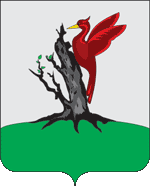 ТАТАРСТАН РЕСПУБЛИКАСЫАЛАБУГАШӘҺӘРСОВЕТЫ            РЕШЕНИЕ                              КАРАР